REGULAMENTO DO PROGRAMA DE MONITORIA DO CURSO DE ENFERMAGEM –FACULDADE DA AMAZONIA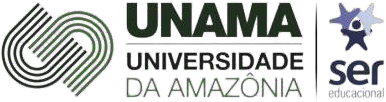 Boa Vista – 2021Dispõe sobre normas de Monitoria da Faculdade da Amazônia –UNAMA BOA VISTA.CAPÍTULO I DOS OBJETIVOSArt. 1º Adotar e estimular a Monitoria Acadêmica, que será desenvolvida em conformidade com o presente regulamento, tendo como objetivo central contribuir para o desenvolvimento acadêmico-científico do discente.Art. 2º A Monitoria Acadêmica é exercida por alunos selecionados publicamente pelos Coordenadores de Curso e Docentes, sendo seus objetivos:- despertar nos discentes o interesse pela carreira docente ou pelo aprofundamento de estudos em uma determinada disciplina, incentivando-os também à pesquisa e às atividades de extensão;- oportunizar o discente em sua integração com a comunidade universitária;§1º. O exercício da Monitoria não cria para os discentes o vínculo empregatício com a Instituição.CAPÍTULO II DA INSCRIÇÃOArt, 3° As incrições aconteceram por meio do preenchimento do formulario do google presente no link asseguir: https://forms.gle/tfJN5xBEQz95yyLBACAPÍTULO III DAS VAGASArt, 4° Serão ofertadas 11 (onze) vagas sendo estas divididas em, 02 vagas para disciplina de Anatomia aplicada a enfermagem, 02 para anatomia, 03 para semiologia, 02 para bioquímica e 02 citologia e embriologia. CAPÍTULO IV DA SELEÇÃOArt, 5° A seleção do monitor será realizada em duas etapas:Prova escrita 09 e 10 de setembro de 2021Entrevista 09 e 10 de setembro de 2021Art, 6° O contéudo programático para a prova escrita consta no anexo 01 deste edital.CAPÍTULO VDACERTIFICAÇÃOArt. 7º A Instituição, a pedido do discente, fornecerá gratuitamente certificado de exercício de Monitoria, constando o período, a disciplina de atuação e o coeficiente de rendimento do discente-monitor. O referido documento deverá ser solicitado por requerimento mediante protocolo na Secretaria da Unama Boa Vista e só será emitido se o aluno monitor estiver devidamente registrado no sistema acadêmico.CAPÍTULO VIDAS CONDIÇÕES GERAISArt. 8º As funções de monitor na Instituição, estão reservadas ao discente que atenda às seguintes condições:- ter sido aprovado na disciplina objeto da Monitoria, atingindo a média nas duas primeiras avaliações do semestre, ou seja, 7,0 (sete);- no ato da seleção para a Monitoria, o discente-candidato deverá ter sido aprovado nas disciplinas que cursou, inclusive, podendo ter cursado disciplinas em regime de dependência, desde que tenha obtido aprovação;- não ter sofrido nenhuma punição disciplinar da Instituição;- não estar inadimplente em seu contrato financeiro com a Instituição;Capítulo VIIDO FUNCIONAMENTOArt. 9º. As funções de monitor são exercidas em regime de no mínimo 3 (três) horas semanais de efetivo trabalho, sob a supervisão do Docente da disciplina objeto da Monitoria.§ 1º O horário do exercício da Monitoria não deve coincidir com o horário escolar do discente monitor.§ 2º O discente monitor para efeito de controle dos horários deve registrar seu ponto diretamente com o professor vinculado, conforme formulário padrão, anexo 03, que deverá constar a assinatura do professor-orientador.§ 3º O discente monitor para efeito do controle de atividades deve registrar mensalmente as atividades desenvolvidas durante este periodo, conforme formulário padrão, anexo 04, que deverá constar a assinatura do professor-orientador.§ 4º O (a) professor (a) da Disciplina ficará incumbido (a) de encaminhar a freqüência e o relatório de monitoria do monitor para a Coordenação de Curso no último dia de cada mês.§ 5º A designação do discente monitor dá-se mediante datas definidas no “Edital para Processo Seletivo de Monitoria” e tem validade por 06 (seis) meses, excluindo o período de férias, podendo ser renovado uma única vez, não sendo computado o período de 3 meses que o monitor esteve na condição de voluntário, a renovação deve ser realizada mediante autorização expressa da Direção e do Coordenador de Curso.§ 6º É vedada a Monitoria em mais de uma disciplina simultaneamente.§ 7º O monitor, após expirado seu “Termo de Compromisso” (Anexo 02) poderá concorrer a um novo Processo Seletivo de Monitoria, desde que em disciplina distinta à que já participou como monitor, submetendo-se às regras da Monitoria.§ 8º É vedado ao monitor à transferência de monitoria sem concorrer a um novo processo seletivo.§ 9º A responsabilidade do controle das atividades do monitor é do professor-orientador que deverá avaliar a atuação do monitor de acordo com as regras estabelecidas nesta Portaria, e outros regulamentos expedidos pela Direção.§ 10º- De acordo com o resultado dessa avaliação, o professor orientador pode manter o monitor ou afastá-lo após aprovação do Conselho de Curso.CAPÍTULO VIII DAS ATRIBUIÇÕESArt. 10º. São atribuições do monitor:- auxiliar o professor nas atividades práticas da disciplina;- auxiliar os colegas em pesquisas, experiências, estudo em grupo e outras atividades atribuídas pelos docentes supervisores, desde que compatíveis com o grau de conhecimento e experiência do monitor;– auxiliar os colegas nas dificuldades de aprendizagem;IV- Realizar seminários científicos e/u estudos de casos quando solicitados pela coordenação do curso ou professor-orientador.V - seguir todas as regulamentações sobre Monitoria.Art. 11º. É vedado ao professor-orientador:Solicitar o monitor para ministrar aulas teóricas ou práticas correspondentes à carga horária normal da disciplina ou prática pedagógica;Liberar o acesso do monitor ao sistema de controle acadêmico, inserindo notas e frequência;Convocar o monitor para correção de avaliações e realização de chamadas defrequência;Liberar o acesso dos monitores às áreas restritas administrativas da Instituição.CAPÍTULO IXDO DESLIGAMENTOArt.12. Será desligado do programa o aluno que:Não comparecer por mais de 10 dias às atividades previstas ao programa;Não entregar as atas de frequência por um mês consecutivos;Não entregar relatório de frequência por um mês consecutivos;Não realizar as atividades propostas pela Coordenação de curso (seminários e estudos de caso);Art.13. A Coordenação de curso e o professor orientador deverão preencher parecer de desligamento (anexo 05 ) e arquivar para futuras indagações.CONTEÚDO PROGRAMÁTICO PARA PROVA ESCRITADisciplina: AnatomiaProfessor:  Jhonatan CalelAnatomia do sistema muscularAnatomia ósseaSistema cardiovascular.Sistema nervosoDisciplina: Anatomia Aplicada a EnfermagemProfessor: Clarice Nascimento e Felipe KelsonSistema nervoso central, periferico e autônomo: traumatismo crâniano Sistema músculo-esqueletico: comprometimento anatômico ocasionados pelas fraturasSistema tegumentar: comprometimento anatômico ocasionados pelas patolofias de pele (úlceras por pressão)Sistema cardiovascular: vasis mais utilizados pela equipe de enfermagem, veias e arterias dos membros superiores e inferiores. Disciplina: Bioquímica Professor: Jhonatan CalelAminoácidos ProteínasVitaminaságua.Disciplina: Citologia e embriologiaProfessor: Schneyder JatiMembrana Plasmática NúcleoDivisão celular MicroscopiaDisciplina: Semiologia Professores: Milleny Sutier e Thais PereiraEntrevista de enfermagem (anamnese)Sinais vitais Exame físico (cabeça, pescoço e toráx - asculta cardíaca e pulmonar)TERMO DE COMPROMISSOEu		 portador (a) do número de matrícula	, matriculado(a) no       período do curso de enfermagem na Unama Boa Vista, por meio deste documento afirmo assumir as responsabilidades a mim atribuidasenquanto monitor da disciplina 	  ministrada pelo professor(a)   	 durante o período, conforme edital.Assinatura do MonitorBoa Vista	de Março de 2021ANEXO 03 FREQUÊNCIAALUNO E N° DE MATRÍCULA: DISCIPLINA:PROFESSOR:RELATÓRIO DE MONITORIANome do aluno: Disciplina: Professor: 	(Aluno) 	(Professor)Boa Vista	de	de 2021ANEXO 05 DESLIGAMENTO DO MONITORO aluno		portador do n° de matricula	monitor da disciplina	do professor (a)    		                                                               está sofrendo o desligamento do programa de monitoria do Curso de Enfermagem da Unama Boa Vista devido a:( ) Não comparecer por mais de 10 dias às atividades previstas ao programa; ( ) Não entregar as atas de frequência por um mês consecutivos;( ) Não entregar relatório de frequência por um mês consecutivos;( ) Não realizar as atividades propostas pela Coordenação de curso (seminários e estudos de caso).Assinaturas:Professor-orientadorAlunoCoordenação do Curso de EnfermagemBoa Vista	de	2021